Département : 	12Departement : 	12Document : 	55 2022202319833Annelies VERLINDEN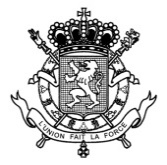 DE MINISTER VAN BINNENLANDSE ZAKEN, INSTITUTIONELE HERVORMINGEN EN DEMOCRATISCHE VERNIEUWINGLA MINISTRE DE L’INTERIEUR, DES REFORMES INSTITUTIONNELLES ET DU RENOUVEAU DEMOCRATIQUE Réponse à la question parlementaire écrite n° 1838 du 30/03/2023, de monsieur DEPOORTERE, Député, concernant les «Agressions à l'encontre de la police, des pompiers et de divers types de personnel de secours».Antwoord op de schriftelijke parlementaire vraag nr. 1838 van de heer DEPOORTERE, Volksvertegenwoordiger van 30/03/2023, betreffende “Agressie tegen politie, brandweer en diverse soorten hulpverleners”L’honorable membre trouvera ci-après la réponse aux questions posées.1-2-3.La Banque de données nationale générale (BNG) est une base de données policières dans laquelle sont enregistrés les faits sur base de procès-verbaux résultant des missions de police judiciaire et administrative. Elle permet de réaliser des comptages sur différentes variables statistiques telles que le nombre de faits enregistrés, les modus operandi, les objets utilisés lors de l’infraction, les moyens de transport utilisés, les destinations de lieu, etc…Les données en annexe 1 sont présentées pour la période 2018-2021 et le premier semestre 2022, au niveau des régions et des provinces. Ces données proviennent de la banque de données clôturée à la date du 18 novembre 2022. Les chiffres pour le second semestre 2022 ne sont pas encore disponibles actuellement.Le premier tableau reprend le nombre de faits enregistrés par la police en matière de coups et/ou blessures volontaires envers un fonctionnaire de police, tels qu’ils sont enregistrés dans la BNG.Le deuxième tableau reprend le nombre de faits enregistrés par la police en matière de coups envers le personnel d’une  profession médicale, tels qu’ils sont enregistrés dans la BNG. Il s’agit de coups et/ou blessures volontaires envers un ambulancier, un pharmacien ou un membre du personnel médical ou paramédical.Il n’est pas possible, sur base des informations disponibles dans la BNG, de scinder ces données par catégories professionnelles.Le troisième tableau reprend le nombre de faits enregistrés par la police en matière de coups envers un gardien de prison ou un membre du corps de sécurité, tels qu’ils sont enregistrés dans la BNG.Le quatrième tableau reprend le nombre de faits enregistrés par la police en matière de coups envers le personnel d’un autre service public, tels qu’ils sont enregistrés dans la BNG.Il n’est pas possible, sur la base des informations présentes dans la BNG, de filtrer les pompiers et les membres de la protection civile de cette catégorie résiduelle dans laquelle ils sont repris.4. Veuillez trouver en annexe 2 les données demandées qui émanent des statistiques d’intervention des pompiers. Lors de chaque intervention pompier, un rapport d’intervention est rédigé. Dans ce rapport d’intervention, il est possible aux pompiers de signaler les 3 types d’agression (agression verbale, agression physique et jet d’objet). Il s’agit donc de faits « auto-rapportés » par les pompiers en intervention. Cela ne signifie pas que ces faits fassent, de manière systématique, l’objet d’une plainte auprès des services de police. Par ailleurs, il est possible que certains faits soient commis contre des pompiers et qu’ils ne soient pas mentionnés dans le rapport d’intervention. Par ailleurs, la perception d’une agression verbale peut être différente d’une zone à l’autre ou être différente selon les pompiers. Het geachte lid vindt hieronder het antwoord op de gestelde vragen.1-2-3.De Algemene Nationale Gegevensbank (ANG) is een politiedatabank waarin feiten geregistreerd worden op basis van processen-verbaal die voortvloeien uit de opdrachten van gerechtelijke en bestuurlijke politie. Zij laat toe om tellingen uit te voeren op verschillende statistische variabelen, zoals het aantal geregistreerde feiten, de modus operandi, de voorwerpen gehanteerd bij het misdrijf, de gebruikte vervoermiddelen, de plaatsbestemming, ...De gegevens in bijlage 1 worden weergegeven op het niveau van de gewesten en de provincies voor de periode 2018-2021 en het eerste semester van het jaar 2022 en zijn afkomstig van de databankafsluiting van 18 november 2022. De cijfers voor het tweede semester van 2022 zijn momenteel nog niet beschikbaar.De eerste tabel bevat het aantal door de politie geregistreerde feiten inzake opzettelijke slagen en/of verwondingen aan een politieambtenaar, zoals geregistreerd in de ANG.De tweede tabel bevat het aantal door de politie geregistreerde feiten inzake slagen aan medisch beroep, zoals geregistreerd in de ANG. Dit betreft opzettelijke slagen en/of verwondingen aan een ambulancier, een apotheker of een lid van medisch of paramedisch personeel.Op basis van de informatie in de ANG is het niet mogelijk om deze gegevens verder op te splitsen per beroepscategorie.De derde tabel bevat het aantal door de politie geregistreerde feiten inzake slagen aan cipiers of leden van het veiligheidskorps, zoals geregistreerd in de ANG.De vierde tabel bevat het aantal door de politie geregistreerde feiten inzake slagen aan personeel van een andere openbare dienst, zoals geregistreerd in de ANG.Op basis van de informatie aanwezig in de ANG, is het niet mogelijk om brandweerlieden of leden van de civiele bescherming eruit te filteren. Deze zijn vervat in de restcategorie.4. In bijlage 2 vindt u de gevraagde gegevens uit de interventiestatistieken van de brandweer. Bij iedere brandweerinterventie wordt een interventieverslag opgesteld. In dit interventieverslag kan de brandweer de drie soorten agressie melden (fysieke agressie, verbale agressie en het gooien van objecten). Het gaat om incidenten die door de brandweer in interventie zelf worden gerapporteerd. Dit betekent niet dat deze feiten systematisch het voorwerp uitmaken van een klacht bij de politiediensten. Het is bovendien mogelijk dat er bepaalde feiten tegen de brandweer worden gepleegd, maar dat zij niet in het interventieverslag worden vermeld. Bovendien kan de perceptie van een verbale agressie verschillen van zone tot zone of van brandweerman tot brandweerman.  